Quincy Junior High School    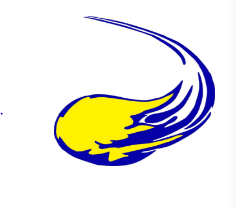 Team White  7th Grade ELA Reading  2020-2021 Instructor:	Mrs. Kelly CrossanE-mail:	crossake@qps.orgRoom		332Phone: 	217-228-7189 Ext. 1332 Seventh grade ELA Reading consists of vocabulary and reading instruction.Students in this course will:Read every day—at school and at homeRead, analyze, and interpret extended texts (both fiction and nonfiction), short stories, poetry, news articles, and dramas Use and discuss good reader strategiesWrite about their readingUnderstand, appreciate, and use a variety of literary devices and conventions Explore word parts and word analogies Expand their vocabulary skills through vocabulary study and development of word usage skillsEffectively engage in discussionsCreate and utilize a resource notebook (this will be in the student’s binder this year)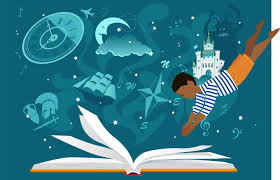 https://www.google.com/url?sa=i&url=https%3A%2F%2Fwww.bostonglobe.comAll daily and weekly assignments will be posted in the classroom and on Mrs. Crossan’s homework website.   https://sites.google.com/site/qjhschool/          Class Supplies—Have Them Every Day!2” 3-ring binder with all necessary materials, work, handouts, etc.  Pencils (sharpened before class begins) black/blue pensCorrecting pens (red, purple, or gel pens) PlannerCourse Outline:Vocabulary Study and Exploration Greek and Latin roots, bases and affixesStudent text derived vocabulary Reader’s Resources  (this year it will be in their binders)—student createdLiterature/informational text ~ analyzing and interpreting	(leveled reading, yet age appropriate content):Short storiesPoetry ~ figurative languageNonfiction-informational text News articlesIndependent reading—https://www.getepic.com/       Class code: aya6061Independent reading (at home—daily!)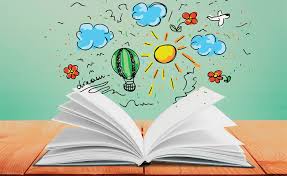 https://www.google.com/url?sa=i&url=https%3A%2F%2Fwww.amle.orgHow to Succeed in 7th Grade Reading Class:Taking ownership of your learningActive participation in class Recording all assignments upcoming test dates in your planner and consult your planner frequentlyDoing all assigned work on time with honest effort consistentlyTaking notes during class and keeping those notes organized in your binderKeeping absences/tardies to a minimumMaking up all missed assignments/tests on time (after an absence)Behaving appropriately during classTaking advantage of 2nd attempts (for tests) as neededUtilize Microsoft Teams--- students will access Microsoft Teams through Clever after logging into their QPS account. Students can access class materials (notes etc.) and class assignments for most all classes and communicate with their teachers through Microsoft TeamsBE ORGANIZED!Classroom ExpectationsShow respect for the teacher, your classmates, and yourself at all times.Have all materials in class every day.Ask questions for clarification if you do not understand somethingCell phones should not be out during class (unless otherwise stated). If you are going to be tempted to look at your phone to see what time it is, or for any other reason, consider leaving at home or in your book bag.If you are absent from class, it is your responsibility to make up any work you missed. Any handouts that were provided will be on your desk. You have one day for makeup work for each day absent. Assignments are due on time. This expectation is in place due to the numerous opportunities and greatly extended time in which students have available to work during their school day. This is even beyond the scheduled content area class time.  If a student is quarantined at home and is not ill, it would only make sense to keep up on daily assignments as best as possible.Due to COVID 19 concerns, it is expected that all students wear a mask or shield (except while eating or drinking).